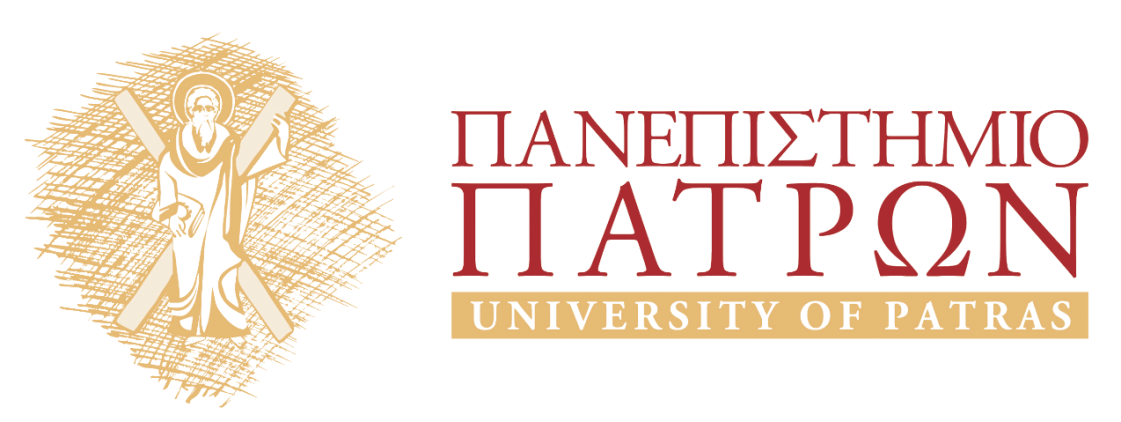 Τεχνολογία Περιβάλλοντος: Επεξεργασία Βιομηχανικών Υγρών ΑποβλήτωνΕνότητα 6: Φροντιστήριο Ενοτήτων (Ασκήσεις Μεμβράνων)Καθηγητής Μαντζαβίνος ΔιονύσιοςΤμήμα Χημικών Μηχανικών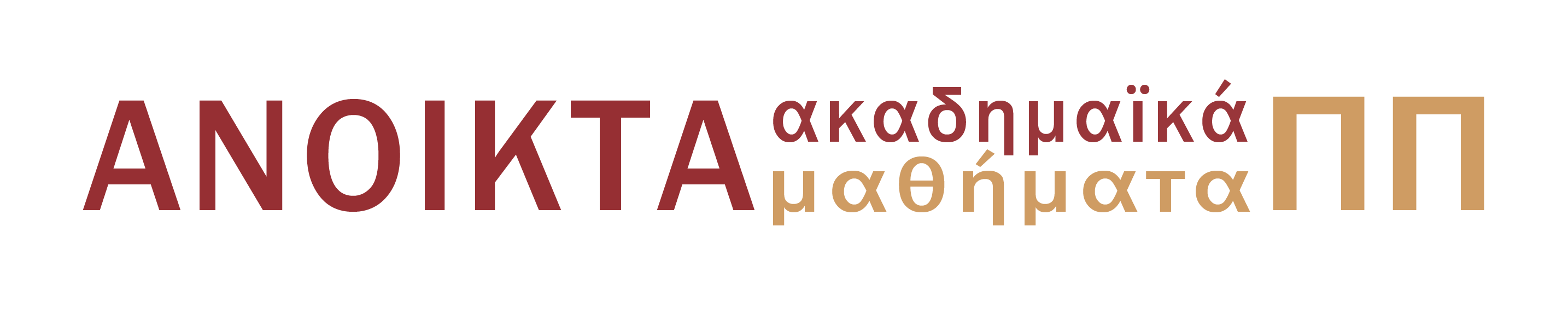 ΣΚΟΠΟΣ ΕΝΟΤΗΤΑΣΣκοπός της παρούσας ενότητας είναι η εξοικείωση των φοιτητών με την επίλυση ασκήσεων μεμβρανών για την καλύτερη κατανόηση της θεωρίας.Άσκηση 1Διάταξη υπερδιήθησης με δέσμες αυλών χρησιμοποιείται για το διαχωρισμό των μακρομοριακών συστατικών ενός αποβλήτου από μονάδα παραγωγής απορρυπαντικών. Η διάμετρος των αυλών είναι 1.25 cm, η μέση ταχύτητα ροής 2 m/s, το ιξώδες και η πυκνότητα της τροφοδοσίας 8 10-4 kg/(m.s) και 1030 kg/m3 αντιστοίχως και ο συντελεστής διάχυσης 7 10-11 m2/s. Αν η συγκέντρωση των συγκρατούμενων μορίων στο στρώμα πόλωσης είναι πενταπλάσια αυτής στην τροφοδοσία, να υπολογιστεί η παροχή (flux) του διηθήματος. Άλλες αντιστάσεις στην ροή μπορούν να αγνοηθούν. Αν η ταχύτητα αυξηθεί σε 3 m/s, εκτιμήστε την μεταβολή της παροχής του διηθήματος χωρίς να επαναλάβετε τους προηγούμενους υπολογισμούς.Δοκιμές σε πιλοτική μονάδα αντίστροφης ώσμωσης για την αφαλάτωση θαλασσινού νερού  έδωσαν τα παρακάτω αποτελέσματα:Οι δοκιμές έγιναν με διαλύματα NaCl αρχικής συγκέντρωσης 0,085 mol/m3 στους 20C χρησιμοποιώντας μία νέα (από άποψη τεχνολογίας) πολυμερική μεμβράνη. Ποια είναι οι πρώτες εκτιμήσεις που μπορούν να γίνουν για την αποδοτικότητα της νέας μονάδας; Η σταθερά των αερίων είναι 8,3 Pa.m3/(mol.K).Άσκηση 2Τροφοδοσία 90% κ.β. σε αιθανόλη διέρχεται από μεμβράνη δια-εξάτμισης στους 60C και η παροχή του διηθήματος σύστασης 7.1% σε αιθανόλη είναι 0.2 kg/(m2.h) όταν η πίεση στην έξοδο είναι 15 mm Hg. (α) Υπολογίστε την διαπερατότητα της μεμβράνης στα δύο συστατικά και την εκλεκτικότητα στο νερό. (β) Εκτιμήστε την σημειακή σύσταση του διηθήματος εάν η πίεση εξόδου είναι 30 mm Hg. Ποια είναι η θερμοκρασία συμπύκνωσης; (γ) Υπολογίστε την σημειακή σύσταση του διηθήματος για 95%, 99% και 99.9% αιθανόλη στους 60C και 30 mm Hg.	ΣημειώματαΣημείωμα Ιστορικού ΕκδόσεωνΈργουΤο παρόν έργο αποτελεί την έκδοση 1.0.0  Σημείωμα ΑναφοράςCopyright Πανεπιστήμιο Πατρών, Καθηγητής Μαντζαβίνος Διονύσιος «Τεχνολογία Περιβάλλοντος: Επεξεργασία Βιομηχανικών Υγρών Αποβλήτων, Φροντιστήριο Ενοτήτων (Ασκήσεις Μεμβρανών)». Έκδοση: 1.0. Πάτρα 2015. Διαθέσιμο από τη δικτυακή διεύθυνση: https://eclass.upatras.gr/courses/CMNG2170/Σημείωμα ΑδειοδότησηςΤο παρόν υλικό διατίθεται με τους όρους της άδειας χρήσης Creative Commons Αναφορά, Μη Εμπορική Χρήση Παρόμοια Διανομή 4.0 [1] ή μεταγενέστερη, Διεθνής Έκδοση.   Εξαιρούνται τα αυτοτελή έργα τρίτων π.χ. φωτογραφίες, διαγράμματα κ.λ.π.,  τα οποία εμπεριέχονται σε αυτό και τα οποία αναφέρονται μαζί με τους όρους χρήσης τους στο «Σημείωμα Χρήσης Έργων Τρίτων».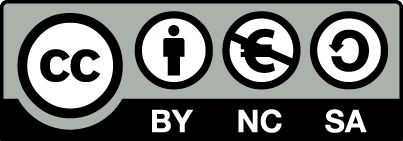 [1] http://creativecommons.org/licenses/by-nc-sa/4.0/ Ως Μη Εμπορική ορίζεται η χρήση:που δεν περιλαμβάνει άμεσο ή έμμεσο οικονομικό όφελος από την χρήση του έργου, για το διανομέα του έργου και αδειοδόχοπου δεν περιλαμβάνει οικονομική συναλλαγή ως προϋπόθεση για τη χρήση ή πρόσβαση στο έργοπου δεν προσπορίζει στο διανομέα του έργου και αδειοδόχο έμμεσο οικονομικό όφελος (π.χ. διαφημίσεις) από την προβολή του έργου σε διαδικτυακό τόποΟ δικαιούχος μπορεί να παρέχει στον αδειοδόχο ξεχωριστή άδεια να χρησιμοποιεί το έργο για εμπορική χρήση, εφόσον αυτό του ζητηθεί.ΧρηματοδότησηΤο παρόν εκπαιδευτικό υλικό έχει αναπτυχθεί στο πλαίσιο του εκπαιδευτικού έργου του διδάσκοντα.Το έργο «Ανοικτά Ακαδημαϊκά Μαθήματα στο Πανεπιστήμιο Αθηνών» έχει χρηματοδοτήσει μόνο τη αναδιαμόρφωση του εκπαιδευτικού υλικού. Το έργο υλοποιείται στο πλαίσιο του Επιχειρησιακού Προγράμματος «Εκπαίδευση και Δια Βίου Μάθηση» και συγχρηματοδοτείται από την Ευρωπαϊκή Ένωση (Ευρωπαϊκό Κοινωνικό Ταμείο) και από εθνικούς πόρους.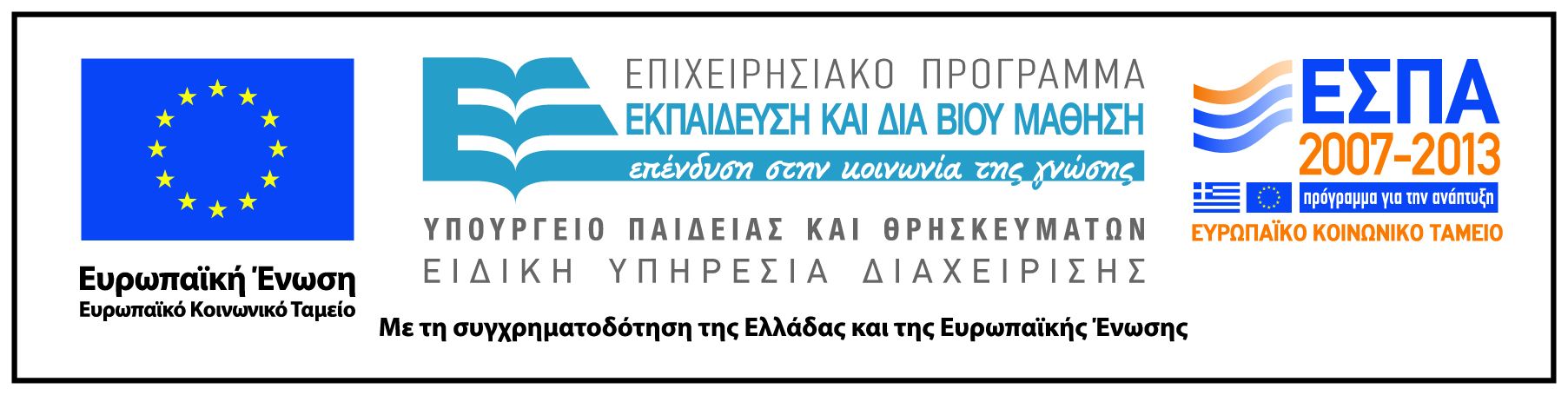 ΠεριεχόμεναΣελ.Σκοπός ενότητας3Άσκηση 13Άσκηση 23ΔP, PaΣυγκέντρωση αλάτων στο καθαρισμένο νερό, mol/m31.4 1068.2 10-32.1 1065.2 10-33.5 1063.8 10-3